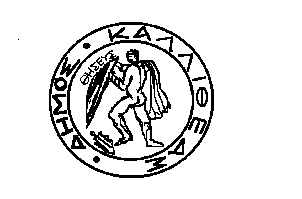 ΕΛΛΗΝΙΚΗ ΔΗΜΟΚΡΑΤΙΑ                                        		       	Καλλιθέα, 17-9-2018ΠΕΡΙΦΕΡΕΙΑ ΑΤΤΙΚΗΣ							Αριθ. Πρωτ :	49874ΔΗΜΟΣ ΚΑΛΛΙΘΕΑΣ                                                   			 ΔΙΕΥΘΥΝΣΗ : ΚΟΙΝΩΝΙΚΗΣ ΠΟΛΙΤΙΚΗΣΤΜΗΜΑ	  : ΥΓΕΙΑΣ & ΚΟΙΝΩΝΙΚΗΣ ΠΡΟΣΤΑΣΙΑΣ				                           Δ/ΝΣΗ	     : Ανδρομάχης 100, Τ.Κ. : 176 72                                            Π Ρ Ο Σ                                                        ΠΛΗΡΟΦΟΡΙΕΣ: Παπαθανασίου Χρυσούλα	                  Τον Πρόεδρο του Δημοτικού ΣυμβουλίουΤΗΛΕΦΩΝΟ      : 210-9532717	                        	 FAX                    : 210-9532716				            	E-MAIL 	      : x.papathanasiou@kallithea.gr		 Θέμα: «Τροποποίηση της με αρ.457/2018 Απόφασης Δημοτικού Συμβουλίου για το πρόγραμμα «Δαπάνες ειδών διατροφής για άπορους δημότες μας για τις γιορτές Χριστουγέννων 2018» με τη μορφή Δωροεπιταγών  συνολικού ποσού 145.000,00 €.Παρακαλούμε, μεταξύ των θεμάτων της ημερησίας διάταξης κατά την προσεχή συνεδρίαση του Δημοτικού Συμβουλίου να περιλάβετε προς συζήτηση και έγκριση το θέμα: «Τροποποίηση της με αρ.457/2018 Απόφασης Δημοτικού Συμβουλίου για το πρόγραμμα «Δαπάνες ειδών διατροφής για άπορους δημότες μας για τις γιορτές Χριστουγέννων 2018» με τη μορφή Δωροεπιταγών  συνολικού ποσού 145.000,00 € ως προς σημείο /πεδίο:«Οι κατηγορίες των απόρων που μπορούν να συμμετέχουν στο πρόγραμμα «Δαπάνες ειδών διατροφής για άπορους δημότες μας για τις γιορτές Χριστουγέννων 2018»είναι οι εξής:         Σας ενημερώνουμε ότι  η δέσμευση πίστωσης,  έγκριση δαπάνης, έγκριση διάθεσης πίστωσης και η έκδοση Απόφασης Ανάληψης Υποχρέωσης  θα πραγματοποιηθεί σύμφωνα με τις διατάξεις του άρθρου 203 ν. 4555/19-7-2018 και όχι με τις διατάξεις , που αναφέρονται στην απόφαση αυτή.                                            			 	Η ΑΝΤΙΔΗΜΑΡΧΟΣ   ΚΟΙΝ. ΠΟΛΙΤΙΚΗΣ                                                                             		ΓΙΑΝΝΑΚΟΥ- ΠΑΣΧΟΥ ΑΝΝΑΕσωτερική Διανομή                                                                                                                                   -  Γρ. Δημάρχου                                                                                            - Γρ. Αντιδημάρχου (Κα Πάσχου)                                               - Γραφ. Γεν. Γραμματέα - Τμήμα Προμηθειών &  Αποθηκών                                                                             -  Τμ. Προϋπολογισμού & Εκκαθάρισης  δαπανών                                                              - Διεύθυνση Κοιν. Πολιτικής  (Τμήμα Υγείας & Κοιν. Προστασίας)     A/AOΙΚΟΓΕΝΕΙΑ    ΜΟΝΑΔΑ     ΜΕΤΡΗΣΗΣ      ΠΟΣΟΤΗΤΑΤΙΜΗ       ΜΟΝΑΔΟΣμε Φ.Π.Α.ΔΑΠΑΝΗ με Φ.Π.Α.11-2 ΑΤΟΜΑΤεμ.96065 €62.400 €23-4 ΑΤΟΜΑΤεμ.541100 €54.100€35-6 ΑΤΟΜΑΤεμ.150120 €18.000€ΣΥΝΟΛΟ  ΟΙΚΟΓΕΝΕΙΩΝ1651134.500€A/AΙΕΡΟΙ ΝΑΟΙ - ΣΥΛΛΟΓΟΙΤεμ1Ι.Ν. ΑΓIΩΝ ΠAΝΤΩΝΤεμ1400 €400 €2Ι.Ν. ΑΓIΟΥ ΝΙΚΟΛAΟΥΤεμ1400 €400 €3Ι.Ν ΑΓIΩΝ ΑΠΟΣΤOΛΩΝΤεμ1400 €400 €4Ι.Ν. ΑΓIΟΥ ΓΕΩΡΓΙΟΥΤεμ1400€400€5Ι.Ν.  ΠΑΝΤAΝΑΣΣΑΣΤεμ1400€400€6Ι.Ν. ΕΥΑΓΓ. ΘΕΟΤOΚΟΥΤεμ1400 €400 €7Ι.Ν. ΜΕΤΑΜ. ΣΩΤΗΡΟΣΤεμ1400 €400 €8Ι.Ν. ΚΟΙΜΗΣΕΩΣ ΘΕΟΤOΚΟΥ (ΠΑΛΑΙΟ ΗΜΕΡΟΛOΓΙΟ)Τεμ1300 €300 €9Ι.Ν. ΚΑΘΟΛΙΚΟΣ ΕΥΑΓΓΕΛΙΣΜΟΥ ΤΗΣ ΘΕΟΤΟΚΟΥΤεμ1300 €300 €10ΠΑΜΠΟΝΤΙΑΚΟΣ ΣYΛΛΟΓΟΣ ΑΡΓΏτεμ1300 €300 €11ΣYΛΛΟΓΟΣ ΓΟΝEΩΝ ΜΕ ΤΡIΑ ΠΑΙΔΙAΤεμ1300 €300 €12ΣΩΜΑΤΕIΟ ΔΑΜΑΡΙΣΤεμ1300 €300 €13ΣYΛΛ. ΚΩΝΣΤΑΝ/ΠΟΛΙΤΩΝΤεμ1300 €300 €14ΣΥΛ .ΖΩΟΔOΧΟΣ ΠΗΓΗτεμ1300 €300 €15ΕΝΕΟΝ(ΣΥΛ. ΓΥΝΑΙΚΩΝ)Τεμ1300 €300 €16ΞΕΝΩΝΑΣ«ΠΥΛΗ»ΟΙΚΟΤΡΟΦΕΙΟ «ΕΝΑΡΧΗ» ΤΟΥ ΨΥΧΙΑΤΡΙΚΟΥ ΝΟΣ. ΑΘΗΝΩΝΤεμ1300 €300 €ΣΥΝΟΛΟ ΣΥΛΛΟΓΩΝ165.500 €ΔΑΠΑΝΗ ΔΙΑΝΟΜΗΣ ΚΑΤ’ΟΙΚΟΝ5.000ΓΕΝΙΚΟ ΣΥΝΟΛΟ1667145.000,00 €